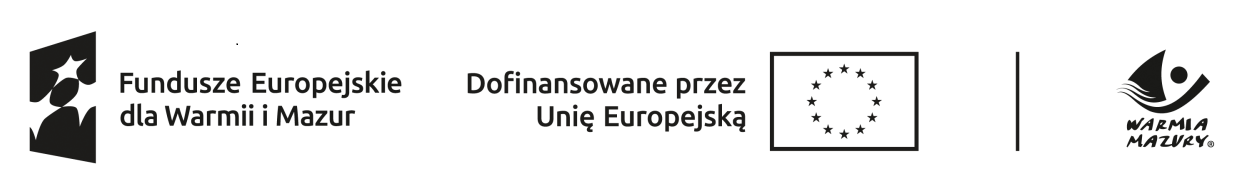 Załącznik nr 1PROGRAM STAŻUw zawodzie lub specjalności: …………………………………..……………1. Nazwa Organizatora stażu: ………………………………………………………………..……………......2. Imię i nazwisko, stanowisko opiekuna bezrobotnego*: ….……………………………………………………………………….……………………………..……3. Rodzaj kwalifikacji lub umiejętności zawodowych uzyskiwanych przez bezrobotnego w trakcie stażu:……….…………………………………………………………...………………………………………………………...…………………………………………….…………………………………………………4. Sposób potwierdzenia nabytych kwalifikacji lub umiejętności zawodowych:…………………………………………………………………………………………………………………………………………………………………………………………………………………….………...5. Miejsce odbywania stażu …………………………………………………………………………………Harmonogram stażu*** opiekun bezrobotnego odbywającego staż może sprawować opiekę nad nie więcej niż 3 osobami bezrobotnymi odbywającymi     staż.  ** 	staż oznacza nabywanie przez bezrobotnego umiejętności praktycznych do wykonywania pracy przez   wykonywanie zadań  
w miejscu pracy bez nawiązania stosunku pracy z pracodawcą.***  zmiana rodzaju zadań wykonywanych przez bezrobotnego określonych w programie stażu może nastąpić wyłącznie na pisemny wniosek Organizatora stażu, po uprzednim wyrażeniu zgody przez Urząd.**** 	wskazanie więcej niż jednej zmiany, a zwłaszcza obejmującej porę nocną, jest możliwe tylko i wyłącznie ze względu na charakter pracy w danym zawodzie lub specjalności, np. piekarz.UWAGI:Oświadczam, że wszystkie zadania objęte powyższym harmonogramem stażu będą wykonywane pod nadzorem opiekuna.Oświadczam, że realizacja ww. programu stażu umożliwi osobie bezrobotnej samodzielne wykonywanie pracy na danym stanowisku 
lub zawodzie po zakończeniu stażu.Oświadczam, że stażysta nie będzie ponosił odpowiedzialności materialnej za powierzone mienie.Zobowiązuję się do zapewnienia nadzoru opiekuna w przypadku, gdy stażysta będzie miał dostęp do środków pieniężnych.Zobowiązuję się do zapoznania z programem stażu osoby bezrobotnej skierowanej do odbycia stażu.Zobowiązuję się do zapewnienia należytej realizacji stażu zgodnie z ustalonym programem.……………………………………..                                                                     ..............................................................                  (podpis i pieczęć                                                                                                   (podpis i pieczęć Organizatora stażu)      Dyrektora Powiatowego Urzędu Pracy)Etapy realizacji stażuZakres wykonywanych zadańRodzaj zadań wykonywanych przez bezrobotnego musi być zgodny z zawodem/ specjalnością, na którym organizowany jest staż i wynikać z rozporządzenia Ministra Pracy i Polityki Społecznej z dnia 7 sierpnia 2014 r. w sprawie klasyfikacji zawodów i specjalności na potrzeby rynku pracy oraz zakresu jej stosowania (dostępne  na stronie internetowej www.psz.praca.gov.pl). ***Zakres wykonywanych zadańRodzaj zadań wykonywanych przez bezrobotnego musi być zgodny z zawodem/ specjalnością, na którym organizowany jest staż i wynikać z rozporządzenia Ministra Pracy i Polityki Społecznej z dnia 7 sierpnia 2014 r. w sprawie klasyfikacji zawodów i specjalności na potrzeby rynku pracy oraz zakresu jej stosowania (dostępne  na stronie internetowej www.psz.praca.gov.pl). ***I ETAPPrzeszkolenie bezrobotnego w zakresie bezpieczeństwa i higieny pracy, przepisów przeciwpożarowych oraz zapoznanie z obowiązującym regulaminem pracyI ETAPII ETAPIII ETAPZadania wymienione powyżej będą wykonywane przez bezrobotnego w systemie pracy …………..……………………………………………….(wskazać ilość zmian)****          w godzinach od …..…........... do ………..........  od, w dniach od …………….. do …………….. Zadania wymienione powyżej będą wykonywane przez bezrobotnego w systemie pracy …………..……………………………………………….(wskazać ilość zmian)****          w godzinach od …..…........... do ………..........  od, w dniach od …………….. do …………….. 